Θ Ε Μ Α  : Πρόσκληση  σε Συνέλευση του Τμήματος  Μηχανικών ΠεριβάλλοντοςΥπ. Αριθ. xx/ηη-μμ-20__Σας Προσκαλούμε να παραβρεθείτε στην _η Συνεδρίαση της Συνέλευσης του Τμήματος Μηχανικών Περιβάλλοντος, που θα πραγματοποιηθεί στις ηη – μμ – 20__ ημέρα _____ και ώρα __.__ π.μ. στο (τοποθεσία / με τηλεδιάσκεψη μέσω της πλατφόρμα Zoom με meeting ID xxxxxxx) και με θέματα ημερήσιας διάταξης :*η υπογραφή έχει τεθεί στο πρωτότυπο που βρίσκεται στο αρχείο μας.ΑΛΕΞΑΝΔΡΕΙΑ ΠΑΝΕΠΙΣΤΗΜΙΟΥΠΟΛΗ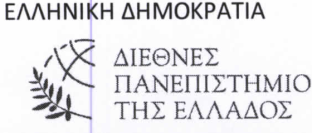 ΑΛΕΞΑΝΔΡΕΙΑ ΠΑΝΕΠΙΣΤΗΜΙΟΥΠΟΛΗΣίνδος, ηη-μμ-20__Αριθ.Πρωτ.: χχχ_ηη/μμ/20__-------------ΣΧΟΛΗ :  ΜΗΧΑΝΙΚΩΝΤΜΗΜΑ : ΜΗΧΑΝΙΚΩΝ ΠΕΡΙΒΑΛΛΟΝΤΟΣ-------------ΣΧΟΛΗ :  ΜΗΧΑΝΙΚΩΝΤΜΗΜΑ : ΜΗΧΑΝΙΚΩΝ ΠΕΡΙΒΑΛΛΟΝΤΟΣΠΡΟΣ : Όλο το Δ.Ε.Π. & ΕΤ.Ε.Π – Ε.ΔΙ.Π του τμήματος……..Ταχ. Δ/νσηΤ.Κ. – ΠόληΠληροφορίες ΤηλέφωνοΦΑΞ          E-Mail: Τ.Θ. 141  Σίνδος: 57400 Σίνδος Θεσσαλονίκης: Ονοματεπώνυμο: 23100….: 23100…:info@env.ihu.grΚοιν: - Πρόεδρο - Εκπροσώπους Φοιτητών- …….Α/ΑΘΕΜΑΕΙΣΗΓΗΤΗΣ123456Ο ΠΡΟΕΔΡΟΣ ΤΟΥ ΤΜΗΜΑΤΟΣ*ΟνοματεπώνυμοΙΔΙΟΤΗΤΑ